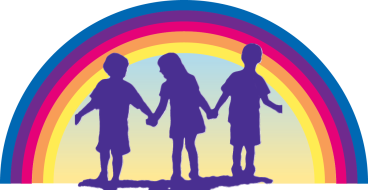 Screening RequestHumboldt County Office of EducationSpecial Beginnings Preschool901 Myrtle Ave. Eureka, CA 95501(707)445-7043 FAX (707)445-7143Dear Parent/Guardian:We occasionally receive requests from parents and/or other family members, physicians, preschools, and the Redwood Coast Regional Center for a Special Beginnings Staff Member from the Humboldt County Office of Education (HCOE) to screen children.Screening would consist of observation at our site, asking your child to perform a few learning-related activities such as copying a simple drawing, or answering questions designed to elicit language. Screening could include use of a formal screening assessment, depending on your child’s needs. The screening would take place in a designated quiet space at our site.Screening is a process that a teacher or specialist uses to determine appropriate instructional strategies for curriculum implementation.Screening typically is relatively simple and quick. Screening is not an assessment for eligibility for special education and related services and does not result in a determination regarding a child’s disability and/or eligibility for special programs. If you would like a determination regarding whether your child is eligible for special education, please let an HCOE Staff Member know and we will coordinate with your school district of residence in that process.This form gives your permission for the HCOE Staff Member to screen your child. We only complete screenings of identified children when we believe the child could benefit from additional instructional strategies. Child’s Name ___________________________________________________Today’s Date___________________________Date of Birth_________________________           Gender M / F      District of Residence:_____________________________Child’s Address: _______________________________________________________________________________________Parent/Guardian’s Name Printed: __________________________________________________________________________Phone for Parent/Guardian:  _______________________Best times to call: ______________________________________Is there a shared custody agreement?  (Please Circle)    Yes / NoPerson Requesting Screen: _______________________________________________________________________________Preschool/Daycare Name & Phone:  _________________________________________________________________________Address of Site_____________________  ____________________________________________________________________Child’s Days & Hours at Site___,____________________________________________________________________________ Please circle concerns:   Pre-Academics     Communication     Daily Living Skills     Motor Skills     Behavior     Health ConcernsAdditional Comments: _____________________________________________________________________________________________________________________________________________________________________________________________________________________________________________________________________________________________________Parent/Guardian Signature: ___________________________________________________________________________